а. Урге Йәркәй							        	с. ВерхнеяркеевоОб утверждении Порядка составления, утверждения и ведения бюджетных смет, бюджетных росписей главных распорядителей средств бюджета Сельского поселения Яркеевский сельсовет муниципального района Илишевский район Республики Башкортостан (главных администраторов источников финансирования дефицита бюджета поселения) и внесения изменений в нихВ соответствии с бюджетным кодексом Российской федерации, Положением о бюджетном процессе в сельском поселении Яркеевский сельсовет муниципального района Илишевский район Республики Башкортостан, Администрация сельского поселения Яркеевский сельсовет муниципального района Илишевский район Республики Башкортостан ПОСТАНОВЛЯЕТ:Утвердить прилагаемый Порядок составления, утверждения и ведения бюджетных смет муниципальных казенных учреждений сельского поселения Яркеевский сельсовет муниципального района Илишевский район Республики Башкортостан.Утвердить Порядок составления и ведения бюджетных росписей главных распорядителей средств бюджета сельского поселения Яркеевский сельсовет муниципального района Илишевский район Республики Башкортостан (главных администраторов источников финансирования дефицита бюджета поселения) и внесения изменений в них согласно приложению.Настоящее постановление применяется при составлении и ведении бюджетной сметы казенного учреждения, начиная с бюджетной сметы на 2020 год и плановый период 2021 и 2022 годов.Настоящее постановление вступает в силу с 1 января 2020 года и распространяется на правоотношения, возникающие при составлении бюджетных росписей главных распорядителей средств бюджета поселения (главных администраторов источников финансирования дефицита бюджета поселения) начиная с бюджетных росписей на 2020 год и на плановый период 2021 и 2022 годов. Контроль за исполнением настоящего Постановления оставляю за собой.Глава												Р.Р. ШариповУтвержденпостановлением администрациисельского поселения Яркеевский сельсоветмуниципального районаИлишевский районРеспублики Башкортостанот «06» октября 2020 года № 100Порядок составления, утверждения и ведения бюджетных смет муниципальных казенных учреждений сельского поселения Яркеевский сельсовет муниципального района Илишевский район Республики БашкортостанI. Общие положения1.1. Настоящий Порядок составления, утверждения и ведения бюджетных смет муниципальных казенных учреждений сельского поселения Яркеевский сельсовет муниципального района Илишевский район Республики Башкортостан (далее - Порядок), разработан в соответствии со статьями 158, 161, 162, 221 Бюджетного кодекса Российской Федерации и Общими требованиями к порядку составления, утверждения и ведения бюджетных смет, утвержденными приказом Министерства финансов Российской Федерации от 14 февраля 2018 года № 26н.2. СОСТАВЛЕНИЕ СМЕТЫ2.1. Бюджетная смета (далее - смета) составляется в целях установления объема и распределения направлений расходования средств бюджета сельского поселения Яркеевский сельсовет муниципального района Илишевский район Республики Башкортостан (далее – сельское поселение) на срок решения о бюджете сельского поселения на очередной финансовый год и плановый период в пределах доведенных до муниципального казенного учреждения (далее - учреждение) в установленном законодательством Российской Федерации порядке лимитов бюджетных обязательств по расходам бюджета сельского поселения на принятие и (или) исполнение бюджетных обязательств по обеспечению выполнения функций Учреждения, включая бюджетные обязательства по предоставлению бюджетных инвестиций и субсидий юридическим лицам (в том числе субсидии бюджетным и автономным учреждениям), субсидий, субвенций и иных межбюджетных трансфертов (далее - лимиты бюджетных обязательств).2.2. Показатели сметы формируются в рублях с двумя знаками после запятой в разрезе кодов классификации расходов бюджетов бюджетной классификации Российской Федерации с детализацией по кодам подгрупп и (или) элементов видов расходов классификации расходов бюджетов, с дополнительной детализацией по кодам статей (подстатей) классификации операций сектора государственного управления в пределах доведенных лимитов бюджетных обязательств.2.3. Смета составляется Учреждением по форме согласно приложению 1 к настоящему Порядку в 2 экземплярах, подписывается руководителем (уполномоченным лицом) учреждения, заверяется гербовой печатью учреждения, представляется на согласование в Администрацию сельского поселения Яркеевский сельсовет муниципального района Илишевский район Республики Башкортостан (далее – финансовый орган) и направляется на утверждение.2.4. Смета составляется учреждением на основании обоснований (расчетов) плановых сметных показателей, являющихся неотъемлемой частью сметы.В целях формирования сметы на очередной финансовый год и плановый период на этапе составления проекта бюджета на очередной финансовый год и плановый период учреждение составляет проект сметы на очередной финансовый год и плановый период по форме согласно приложению 2 к настоящему Порядку на основании предварительных обоснований и представляет до 15 октября текущего финансового года в финансовое управление.3. Порядок утверждения смет3.1. Смета учреждения, являющегося органом местного самоуправления, осуществляющим бюджетные полномочия главного распорядителя бюджетных средств, утверждается руководителем этого органа или лицом, исполняющим его обязанности и заверяется гербовой печатью.3.2. Смета учреждения, являющегося главным распорядителем (распорядителем) средств бюджета, утверждается руководителем главного распорядителя средств бюджета.Смета учреждения, не являющегося главным распорядителем средств бюджета, утверждается руководителем главного распорядителя средств бюджета.3.3. Руководитель главного распорядителя средств бюджета вправе в установленном им порядке предоставить руководителю учреждения право утверждать смету учреждения.3.4. Утвержденные показатели сметы учреждения должны соответствовать доведенным до него лимитам бюджетных обязательств на принятие и (или) исполнение бюджетных обязательств по обеспечению выполнения функций учреждения.3.5. Утверждение сметы учреждения осуществляется не позднее десяти рабочих дней со дня доведения учреждению лимитов бюджетных обязательств.3.6. Обоснования (расчеты) плановых сметных показателей учреждения утверждаются руководителем (уполномоченным лицом) учреждения.3.7. Один экземпляр утвержденной сметы с обоснованиями (расчетами) плановых сметных показателей, использованными при формировании сметы, представляется в финансовый орган не позднее одного рабочего дня после утверждения сметы.4. Порядок ведения смет учреждений4.1. Ведением сметы является внесение изменений в смету в пределах доведенных учреждению в установленном порядке объемов соответствующих лимитов  бюджетных обязательств.Изменения показателей сметы составляются учреждением по форме согласно приложению 3 к настоящему порядку.Внесение изменений в смету осуществляется путем утверждения изменений показателей - сумм увеличения, отражающихся со знаком «плюс» и (или) уменьшения, отражающихся со знаком «минус», объемов сметных назначений:- изменяющих объемы сметных назначений в случае изменения доведенных учреждению в установленном порядке лимитов бюджетных обязательств;- изменяющих распределение сметных назначений по кодам классификации расходов бюджета (кроме кодов классификации операций сектора государственного управления), требующих изменения показателей бюджетной росписи главного распорядителя средств бюджета и лимитов бюджетных обязательств;- изменяющих распределение сметных назначений по кодам классификации расходов бюджета (кроме кодов классификации операций сектора государственного управления), не требующих изменения показателей бюджетной росписи главного распорядителя средств бюджета и лимитов  бюджетных обязательств;- изменяющих распределение сметных назначений по кодам классификации операций сектора государственного управления, не требующих изменения показателей бюджетной росписи главного распорядителя средств бюджета и утвержденного объема лимитов бюджетных обязательств;- изменяющих распределение сметных назначений по кодам классификации операций сектора государственного управления, требующих изменения утвержденного объема лимитов бюджетных обязательств;- изменяющих объемы сметных назначений, приводящих к перераспределению их между разделами сметы.4.2. Одновременно с прилагаемыми изменениями в смету предоставляются:- расчет плановых сметных показателей к бюджетной смете по изменяемым кодам статей (подстатей) классификации расходов бюджета (операций сектора государственного управления);- пояснения к указанным выше документам, содержащие причины образования экономии бюджетных ассигнований с письменными обязательствами о недопущении кредиторской задолженности по уменьшаемым расходом. 4.3. Внесение изменений в смету, требующих изменения показателей бюджетной росписи главного распорядителя средств бюджета и лимитов бюджетных обязательств, утверждается после внесения в установленном порядке изменений в бюджетную роспись главного распорядителя средств бюджета и лимиты бюджетных обязательств.4.4. Изменение показателей сметы учреждения согласовывается финансовым органом, утверждается главой администрации или лицом, исполняющим обязанности главы администрации и заверяется гербовой печатью.4.5. Главный распорядитель (распорядитель) средств бюджета учреждения принимают и (или) исполняют бюджетные обязательства в пределах сметных назначений, утвержденных на дату осуществления операций по исполнению сметы с учетом изменений показателей.4.6. Уточненная смета учреждения представляется на утверждение в 2 экземплярах по форме, предусмотренной приложением 1 к настоящему Порядку, до 10 числа месяца, следующего за отчетным кварталом, по итогам года - до 31 декабря текущего года.4.7. Один экземпляр уточненной сметы с обоснованиями (расчетами), использованными при формировании сметы, представляется в финансовое управление не позднее одного рабочего дня после уточнения сметы.Приложение №1 к Порядкусоставления, утвержденияи ведения бюджетных сметказенных учреждений,утвержденным постановлениемАдминистрации сельскогопоселения Яркеевскийсельсовет муниципального районаИлишевский районРеспублики Башкортостанот 06.10. 2020 г. № 100           СОГЛАСОВАНО                                  УТВЕРЖДАЮ__________________________________         ________________________________(Наименование должности лица,             (Наименование должности лица,согласующего бюджетную смету;             утверждающего бюджетную смету;__________________________________         ________________________________      Наименование главного                    Наименование главного  распорядителя (распорядителя)             распорядителя (распорядителя)бюджетных средств; учреждения)            бюджетных средств; учреждения)___________ _____________________          __________ _____________________ (подпись)  (расшифровка подписи)           (подпись) (расшифровка подписи)"__" ____________ 20__ г.                  "__" __________ 20__ г.                        БЮДЖЕТНАЯ СМЕТА НА 20__ ГОД                        от "__" __________ 20__ г.                                                             ┌────────────┐                                                             │    КОДЫ    │                                                             ├────────────┤                                               Форма по ОКУД │  0501012   │                                                             ├────────────┤                                                        Дата │            │                                                             ├────────────┤                                                     по ОКПО │            │                                                             ├────────────┤Получатель                                        по Перечню │            │бюджетных средств _______________________________  (Реестру) │            │                                                             ├────────────┤Распорядитель                                     по Перечню │            │бюджетных средств _______________________________  (Реестру) │            │                                                             ├────────────┤Главный распорядитель                                  по БК │            │бюджетных средств _______________________________            ├────────────┤                                                    по ОКАТО │            │Наименование бюджета ____________________________            ├────────────┤                                                     по ОКЕИ │     383    │Единица измерения: руб.                                      ├────────────┤                                                      по ОКВ │            │                  _______________________________            └────────────┘(Наименование иностранной                              валюты)─────────────┬──────┬──────────────────────────────────────────────────────────┬─────────────── Наименование│ Код  │   Код по бюджетной классификации Российской Федерации    │    Сумма  показателя │строки├────────┬──────────┬────────┬────────┬─────┬──────────────┼───────┬───────             │      │раздела │подраздела│целевой │  вида  │КОСГУ│     код      │   в   │  в             │      │        │          │ статьи │расходов│     │аналитического│рублях │валюте             │      │        │          │        │        │     │показателя <*>│       │─────────────┼──────┼────────┼──────────┼────────┼────────┼─────┼──────────────┼───────┼───────      1      │  2   │   3    │    4     │   5    │   6    │  7  │      8       │   9   │  10─────────────┼──────┼────────┼──────────┼────────┼────────┼─────┼──────────────┼───────┼──────┐             │      │        │          │        │        │     │              │       │      │─────────────┼──────┼────────┼──────────┼────────┼────────┼─────┼──────────────┼───────┼──────┤             │      │        │          │        │        │     │              │       │      │─────────────┴──────┼────────┼──────────┼────────┼────────┼─────┼──────────────┼───────┼──────┤  Итого по коду БК  │        │          │        │        │     │              │       │      │  (по коду раздела) │        │          │        │        │     │              │       │      │                    └────────┴──────────┴────────┴────────┴─────┴──────────────┼───────┼──────┤                                                                 Всего         │       │      │                                                                               └───────┴──────┘Руководитель учреждения                                                                   ┌───┐(уполномоченное лицо)     _____________ ___________ ______________         Номер страницы │   │(должность)   (подпись)   (расшифровка                         ├───┤                                                       подписи)             Всего страниц │   │                                                                                          └───┘Руководительпланово-финансовой службы  ___________ ______________(подпись)   (расшифровка                                          подписи)Исполнитель               _____________ ___________ _____________ _________(должность)   (подпись)   (расшифровка (телефон)                                                       подписи)"__" ____________ 20__ г.--------------------------------<*> Код аналитического показателя указывается в случае, если порядком составления, ведения и утверждения бюджетных смет, утвержденным главным распорядителем бюджетных средств, указанный код предусмотрен для дополнительной детализации расходов бюджета.Приложение № 2 к Порядкусоставления, утвержденияи ведения бюджетных сметказенных учреждений,утвержденным постановлениемАдминистрации сельского поселения Яркеевскийсельсовет муниципального районаИлишевский районРеспублики Башкортостанот 06.10.2020 г. № 100          СОГЛАСОВАНО                                  УТВЕРЖДАЮ__________________________________         ________________________________(Наименование должности лица,             (Наименование должности лица,согласующего бюджетную смету;             утверждающего бюджетную смету;__________________________________         ________________________________      Наименование главного                    Наименование главного  распорядителя (распорядителя)             распорядителя (распорядителя)бюджетных средств; учреждения)            бюджетных средств; учреждения)___________ _____________________          __________ _____________________ (подпись)  (расшифровка подписи)           (подпись) (расшифровка подписи)"__" ____________ 20__ г.                  "__" __________ 20__ г.                    ПРОЕКТ БЮДЖЕТНОЙ СМЕТЫ НА 20__ ГОД                        от "__" __________ 20__ г.                                                             ┌────────────┐                                                             │    КОДЫ    │                                                             ├────────────┤                                               Форма по ОКУД │  0501014   │                                                             ├────────────┤                                                        Дата │            │                                                             ├────────────┤                                                     по ОКПО │            │                                                             ├────────────┤Получатель                                        по Перечню │            │бюджетных средств _______________________________  (Реестру) │            │                                                             ├────────────┤Распорядитель                                     по Перечню │            │бюджетных средств _______________________________  (Реестру) │            │                                                             ├────────────┤Главный распорядитель                                  по БК │            │бюджетных средств _______________________________            ├────────────┤                                                    по ОКАТО │            │Наименование бюджета ____________________________            ├────────────┤                                                     по ОКЕИ │     383    │Единица измерения: руб.                                      ├────────────┤                                                      по ОКВ │            │                  _______________________________            └────────────┘(Наименование иностранной                              валюты)─────────────┬──────┬───────────────────────────────────────────────────┬───────────┬─────────────┬───────── Наименование│ Код  │Код по бюджетной классификации Российской Федерации│Утверждено │Обязательства│ Сумма,  показателя │строки├───────┬───────┬───────┬────────┬──────┬───────────┤    на     ├──────┬──────┤ всего             │      │раздела│подраз-│целевой│  вида  │КОСГУ │код анали- │ очередной │дейст-│прини-│(гр. 10             │      │       │дела   │статьи │расходов│      │тического  │финансовый │вующие│маемые│ + гр.             │      │       │       │       │        │      │показателя │    год    │      │      │  11)             │      │       │       │       │        │      │<*>        │           │      │      │─────────────┼──────┼───────┼───────┼───────┼────────┼──────┼───────────┼───────────┼──────┼──────┼─────────      1      │  2   │   3   │   4   │   5   │   6    │  7   │     8     │     9     │  10  │  11  │   12─────────────┼──────┼───────┼───────┼───────┼────────┼──────┼───────────┼───────────┼──────┼──────┼────────┐             │      │       │       │       │        │      │           │           │      │      │        │─────────────┼──────┼───────┼───────┼───────┼────────┼──────┼───────────┼───────────┼──────┼──────┼────────┤             │      │       │       │       │        │      │           │           │      │      │        │─────────────┴──────┼───────┼───────┼───────┼────────┼──────┼───────────┼───────────┼──────┼──────┼────────┤  Итого по коду БК  │       │       │       │        │      │           │           │      │      │        │  (по коду раздела) │       │       │       │        │      │           │           │      │      │        │                    └───────┴───────┴───────┴────────┴──────┴───────────┴───────────┼──────┼──────┼────────┤                                                                              Всего │      │      │        │                                                                                    └──────┴──────┴────────┘Руководитель учреждения                                                                                ┌───┐(уполномоченное лицо)     _____________ ___________ ______________                      Номер страницы │   │(должность)   (подпись)   (расшифровка                                      ├───┤                                                       подписи)                          Всего страниц │   │                                                                                                       └───┘Руководительпланово-финансовой службы  ___________ ______________(подпись)   (расшифровка                                          подписи)Исполнитель               _____________ ___________ _____________ _________(должность)   (подпись)   (расшифровка (телефон)                                                       подписи)"__" ____________ 20__ г.-------------------------------<*> Код аналитического показателя указывается в случае, если порядком составления, ведения и утверждения бюджетных смет, утвержденным главным распорядителем бюджетных средств, указанный код предусмотрен для дополнительной детализации расходов бюджета.Приложение № 3К Порядкусоставления, утвержденияи ведения бюджетных сметказенных учреждений,утвержденным постановлениемАдминистрации сельского поселения Яркеевскийсельсовет муниципального районаИлишевский районРеспублики Башкортостанот 06.10.2020 г.№           СОГЛАСОВАНО                                  УТВЕРЖДАЮ__________________________________         ________________________________(Наименованиедолжности лица,             (Наименованиедолжности лица,согласующего бюджетную смету;             утверждающего бюджетную смету;__________________________________         ________________________________Наименование главного                    Наименование главного  распорядителя (распорядителя)             распорядителя (распорядителя)бюджетных средств; учреждения)            бюджетных средств; учреждения)___________ _____________________          __________ _____________________ (подпись)  (расшифровка подписи)           (подпись) (расшифровка подписи)"__" ____________ 20__ г.                  "__" __________ 20__ г.          ИЗМЕНЕНИЕ N ___ ПОКАЗАТЕЛЕЙ БЮДЖЕТНОЙ СМЕТЫ НА 20__ ГОД                        от "__" __________ 20__ г.                                                             ┌────────────┐                                                             │    КОДЫ    │                                                             ├────────────┤                                               Форма по ОКУД │  0501013   │                                                             ├────────────┤                                                        Дата │            │                                                             ├────────────┤                                                     по ОКПО │            │                                                             ├────────────┤Получатель                                        по Перечню │            │бюджетных средств _______________________________  (Реестру) │            │                                                             ├────────────┤Распорядитель                                     по Перечню │            │бюджетных средств _______________________________  (Реестру) │            │                                                             ├────────────┤Главный распорядитель                                  по БК │            │бюджетных средств _______________________________            ├────────────┤                                                    по ОКАТО │            │Наименование бюджета ____________________________            ├────────────┤                                                     по ОКЕИ │     383    │Единица измерения: руб.                                      ├────────────┤                                                      по ОКВ │            │                  _______________________________            └────────────┘(Наименование иностранной                              валюты)─────────────┬──────┬─────────────────────────────────────────────────────┬──────────────── Наименование│ Код  │           Код по бюджетной классификации            │Сумма изменения  показателя │строки│                Российской Федерации                 │    (+, -)             │      ├───────┬───────┬───────┬────────┬─────┬──────────────┼───────┬────────             │      │раздела│подраз-│целевой│  вида  │КОСГУ│коданалити-  │   в   │   в             │      │       │дела   │статьи │расходов│     │ческого       │рублях │валюте             │      │       │       │       │        │     │показателя <*>│       │─────────────┼──────┼───────┼───────┼───────┼────────┼─────┼──────────────┼───────┼────────      1      │  2   │   3   │   4   │   5   │   6    │  7  │      8       │   9   │  10─────────────┼──────┼───────┼───────┼───────┼────────┼─────┼──────────────┼───────┼───────┐             │      │       │       │       │        │     │              │       │       │─────────────┼──────┼───────┼───────┼───────┼────────┼─────┼──────────────┼───────┼───────┤             │      │       │       │       │        │     │              │       │       │─────────────┴──────┼───────┼───────┼───────┼────────┼─────┼──────────────┼───────┼───────┤  Итого по коду БК  │       │       │       │        │     │              │       │       │  (по коду раздела) │       │       │       │        │     │              │       │       │                    └───────┴───────┴───────┴────────┴─────┴──────────────┼───────┼───────┤                                                                    Всего │       │       │                                                                          └───────┴───────┘Руководитель учреждения                                                               ┌───┐(уполномоченное лицо)     _____________ ___________ ______________     Номер страницы │   │(должность)   (подпись)   (расшифровка                     ├───┤                                                       подписи)         Всего страниц │   │                                                                                      └───┘Руководительпланово-финансовой службы  ___________ ______________(подпись)   (расшифровка                                          подписи)Исполнитель               _____________ ___________ _____________ _________(должность)   (подпись)   (расшифровка (телефон)                                                       подписи)"__" ____________ 20__ г.--------------------------------<*> Код аналитического показателя указывается в случае, если порядком составления, ведения и утверждения бюджетных смет, утвержденным главным распорядителем бюджетных средств, указанный код предусмотрен для дополнительной детализации расходов бюджета.УТВЕРЖДЕНпостановлением администрации сельского поселения Яркеевский сельсовет муниципального районаИлишевский район Республики Башкортостанот 06.10.2020 г. №100 ПОРЯДОКсоставления и ведения бюджетных росписей главных распорядителей средств бюджета Сельского поселения Яркеевский сельсовет (главных администраторов источников финансирования дефицита бюджета Сельского поселения Яркеевский сельсовети внесения изменений в них 1. ОБЩИЕ ПОЛОЖЕНИЯ1.1.Порядок составления и ведения бюджетных росписей главных распорядителей средств бюджета сельского поселения Яркеевский сельсовет муниципального района Илишевский район Республики Башкортостан (главных администраторов источников финансирования дефицита бюджета сельского поселения Яркеевский сельсовет муниципального района Илишевский район Республики Башкортостан и внесения изменений в них(далее – Порядок) разработан в целях организации исполнения бюджета сельского поселения Яркеевский сельсовет муниципального района Илишевский район Республики Башкортостан по расходам (источникам финансирования дефицита бюджета сельского поселения Яркеевский сельсовет муниципального района Илишевский район Республики Башкортостан в соответствии с Бюджетным кодексом Российской Федерации (далее – Бюджетный кодекс) и Положением о бюджетном процессе в сельском поселении (далее – Положение) и определяет правила составления и ведения бюджетных росписей главных распорядителей средств бюджета поселения (главных администраторов источников финансирования дефицита бюджета сельского поселения Яркеевский сельсовет муниципального района Илишевский район Республики Башкортостан) (далее – бюджетные росписи) и лимитов бюджетных обязательств (далее – ЛБО).1.2. Составление и ведение бюджетных росписей и ЛБО осуществляется главными распорядителями средств бюджета поселения (далее – ГРБС) в программном комплексе «Бюджет – СМАРТ», являющемся составной частью автоматизированной системы управления бюджетным процессом сельского поселения Яркеевский сельсовет муниципального района Илишевский район Республики Башкортостан (далее – ПК «Бюджет – СМАРТ»).2. СОСТАВЛЕНИЕ И УТВЕРЖДЕНИЕ БЮДЖЕТНЫХ РОСПИСЕЙ 2.1. Бюджетные росписи составляются ГРБС (главными администраторами источников финансирования дефицита бюджета сельского поселения Яркеевский сельсовет муниципального района Илишевский район Республики Башкортостан в соответствии с бюджетными ассигнованиями, утвержденными сводной бюджетной росписью бюджета сельского поселения Яркеевский сельсовет муниципального района Илишевский район Республики Башкортостан, и ЛБО, утвержденными сводной бюджетной росписью бюджета сельского поселения Яркеевский сельсовет муниципального района Илишевский район Республики Башкортостан, и ЛБО, утвержденными администрацией сельского поселения Яркеевский сельсовет муниципального района Илишевский район Республики Башкортостан.2.2. Бюджетная роспись составляется по форме согласно приложению № 1 к настоящему Порядку и включает в себя:2.2.1. Бюджетные ассигнования по расходам ГРБС и бюджетные ассигнования по расходам в разрезе подведомственных ему получателей средств бюджета поселения (далее – получатели) по разделам, подразделам, целевым статьям (муниципальным программам сельского поселения Яркеевский сельсовет муниципального района Илишевский район Республики Башкортостан и непрограммным направлениям деятельности), группам и подгруппам видов расходов классификации расходов бюджетов.2.2.2. Бюджетные ассигнования по источникам финансирования дефицита бюджета поселения (кроме операций по управлению остатками средств на едином счете по учету средств бюджета поселения) (далее – бюджетные ассигнования по источникам) главного администратора источников финансирования дефицита бюджета поселения (далее – ГАИФД) и бюджетные ассигнования по источникам в разрезе подведомственных ему администраторов источников финансирования дефицита бюджета поселения по кодам классификации источников финансирования дефицитов бюджетов.Данный раздел бюджетной росписи заполняется при наличии у ГРБС (ГАИФД) соответствующих бюджетных ассигнований.2.3. При составлении бюджетных росписей распределение бюджетных ассигнований в соответствии со статьей 381 Бюджетного кодекса осуществляется только между получателями, включенными в перечень подведомственных ГРБС получателей.2.4. При составлении бюджетных росписей указываются коды целей расходов бюджета поселения, установленные администрацией сельского поселения Яркеевский сельсовет муниципального района Илишевский район Республики Башкортостан (при наличии соответствующих расходов), а также указываются коды целей, предусмотренные Федеральным казначейством, по расходам, финансовое обеспечение которых осуществляется за счет межбюджетных трансфертов, поступающих из федерального бюджета и имеющих целевое назначение, и коды целей, предусмотренные министерством финансов, по расходам, финансовое обеспечение которых осуществляется за счет межбюджетных трансфертов, поступающих из областного бюджета и имеющих целевое назначение (далее - целевые МБТ).2.5. Бюджетная роспись утверждается руководителем ГРБС (ГАИФД) ежегодно после получения от финансового управления администрации района уведомления о бюджетных ассигнованиях бюджета сельского поселения Яркеевский сельсовет муниципального района Илишевский район Республики Башкортостан, утвержденных сводной бюджетной росписью бюджета поселения и уведомления о лимитах бюджетных обязательств, но не позднее 28 декабря.3. СОСТАВЛЕНИЕ И УТВЕРЖДЕНИЕ ЛБО3.1. ЛБО составляются ГРБС на основе уведомлений о лимитах бюджетных обязательств, доведенных до них финансовым управлением администрации района, по форме согласно приложению № 2 к настоящему Порядку и включает в себя ЛБО по расходам ГРБС и ЛБО по расходам в разрезе подведомственных ему получателей по разделам, подразделам, целевым статьям (муниципальным программам сельского поселения Яркеевский сельсовет муниципального района Илишевский район Республики Башкортостан и непрограммным направлениям деятельности), группам, подгруппам и элементам видов расходов с указанием кодов целей в соответствии с подпунктом 2.4 настоящего Порядка.3.2. ЛБО утверждаются руководителями ГРБС ежегодно, не позднее 29 декабря.4. ДОВЕДЕНИЕ ПОКАЗАТЕЛЕЙ БЮДЖЕТНЫХ РОСПИСЕЙ И ЛБОВ соответствии с пунктом 2 статьи 2191 Бюджетного кодекса показатели бюджетной росписи и ЛБО ежегодно, не позднее 30 декабря (за исключением случаев, предусмотренных статьями 190 и 191 Бюджетного кодекса), доводятся:ГРБС (специалистом) до подведомственных получателей в форме уведомлений согласно приложению № 3 и № 5 к настоящему Порядку;ГАИФД до подведомственных администраторов источников финансирования дефицита бюджета сельского поселения в форме уведомлений согласно приложению № 4 к настоящему Порядку.5. ВЕДЕНИЕ БЮДЖЕТНЫХ РОСПИСЕЙ И ЛБО5.1. Ведение бюджетной росписи и ЛБО осуществляет ГРБС (ГАИФД) посредством внесения изменений в показатели бюджетной росписи и ЛБО (далее – изменение бюджетной росписи и ЛБО).5.2. Изменение бюджетной росписи и ЛБО производится после внесения соответствующих изменений в сводную бюджетную роспись и ЛБО бюджета поселения на основании уведомления о внесении изменений в сводную бюджетную роспись бюджета поселения по расходам (по источникам финансирования дефицита бюджета поселения (кроме операций по управлению остатками средств на едином счете по учету средств бюджета поселения) и уведомления об изменении ЛБО, доведенных финансовым управлением администрации района в установленном порядке.5.3. Внесение изменений в бюджетную роспись осуществляется в следующем порядке:5.3.1. ГРБС (специалист) после получения уведомления о внесении изменений в сводную бюджетную роспись бюджета поселения по расходам направляет в финансовое управление администрации района изменения бюджетных ассигнований по расходам ГРБС и (или) изменения бюджетных ассигнований по расходам в разрезе подведомственных ему получателей в электронных документах «Черновик – Справка об изменении бюджетной росписи (форма 2)», подписанных усиленной квалифицированной электронной подписью (далее ЭЦП) уполномоченного работника ГРБС ( специалиста, а в его отсутствие – лицом, его замещающим).5.3.2. Работники отдела бюджетно – аналитической работы (далее – бюджетного отдела) анализируют электронные документы, указанные в подпункте 5.3.1 настоящего Порядка, на соответствие вносимых изменений в бюджетную роспись изменениям сводной бюджетной росписи бюджета поселения, и при отсутствии замечаний принимают данные документы к исполнению и подтверждают их.5.3.3. После подтверждения работниками бюджетного отдела электронных документов, указанных в подпункте 5.3.1 настоящего Порядка, ГРБС (ГАИФД) готовит изменения в бюджетную роспись по форме согласно приложению № 6 к настоящему Порядку и утверждает их руководителем ГРБС не позднее 10 рабочих дней со дня получения уведомления о внесении изменений в сводную бюджетную роспись бюджета поселения по расходам по источникам финансирования дефицита бюджета поселения (кроме операций по управлению остатками средств на едином счете по учету средств бюджета поселения)).5.3.4. Изменения бюджетной росписи по расходам доводятся ГРБС (ГАИФД) в срок не позднее 5 рабочих дней со дня утверждения указанных изменений:до подведомственных получателей в форме уведомления согласно приложению № 7 к настоящему Порядку;до подведомственных администраторов источников финансирования дефицита бюджета поселения в форме уведомления согласно приложению № 8 к настоящему Порядку.5.4. Внесение изменений в ЛБО осуществляется в следующем порядке:5.4.1. ГРБС (специалист 1 категории) после получения от финансового управления администрации района уведомления об изменении ЛБО направляет ему изменения ЛБО ГРБС и (или)  изменения ЛБО в разрезе подведомственных ему получателей в электронных документах «Черновик – Лимит бюджетных обязательств (изменения)», подписанных ЭЦП уполномоченного работника ГРБС (специалиста 1 категории, а в его отсутствие – лицом, его замещающим).Одновременно к электронным документам прикрепляются расчеты к сметам подведомственных получателей на суммы вносимых в ЛБО изменений.5.4.2. Работники бюджетного отдела финансового управления администрации района анализируют электронные документы, указанные в подпункте 5.4.1 настоящего Порядка, на соответствие вносимых изменений в ЛБО изменениям ЛБО бюджета поселения, и при отсутствии замечаний принимают данные документы к исполнению и подтверждают их.5.4.3. После подтверждения работниками бюджетного отдела финансового управления администрации района электронных документов, указанных в подпункте 5.4.1 настоящего Порядка, ГРБС готовит изменения в ЛБО по форме согласно приложению №9 к настоящему Порядку и утверждает их руководителем ГРБС не позднее 10 рабочих дней со дня получения уведомления об изменении ЛБО.5.4.4. Изменения ЛБО доводятся ГРБС в срок не позднее 5 рабочих дней со дня утверждения указанных изменений до подведомственных получателей в форме уведомления согласно приложению №10 к настоящему Порядку.5.5. Изменение бюджетной росписи может быть произведено без внесения изменений в сводную бюджетную роспись бюджета поселения в случаях:перераспределения бюджетных ассигнований между подведомственными получателями – в пределах одного раздела, подраздела, целевой статьи (муниципальной программы сельского поселения Яркеевский сельсовет муниципального района Илишевский район Республики Башкортостан и непрограммного направления деятельности), группы и подгруппы вида расходов классификации расходов бюджетов;перераспределения бюджетных ассигнований между кодами целей, предусмотренными подпунктом 2.4 настоящего Порядка, - в пределах одного получателя и (или) раздела, подраздела, целевой статьи (муниципальной программы сельского поселения Яркеевский сельсовет муниципального района Илишевский район Республики Башкортостан и непрограммного направления деятельности), группы и подгруппы вида расходов классификации расходов бюджетов;изменения кодов целей, предусмотренных подпунктом 2.4 настоящего Порядка.5.6. Изменений ЛБО может быть произведено без внесения изменений в ЛБО бюджета поселения в случаях, установленных в подпункте 5.5 настоящего Порядка, а так же в случае перераспределения ЛБО между кодами элементов вида расходов классификации расходов бюджетов – в пределах одного получателя и (или) раздела, подраздела, целевой статьи (муниципальной программы сельского поселения Яркеевский сельсовет муниципального района Илишевский район Республики Башкортостан и непрограммного направления деятельности), группы и подгруппы вида расходов классификации расходов бюджетов;5.7. Изменение бюджетной росписи и ЛБО в случаях, установленных в подпунктах 5.5 и 5.6 настоящего Порядка, и их доведения до подведомственных получателей производится в порядках, установленных в подпунктах 5.3 и 5.4 настоящего Порядка.                                                                                                   Приложение № 1к порядку составления и ведения бюджетной росписи бюджета поселения (главных администраторов источников покрытия дефицита бюджета поселения), утвержденному постановлением администрации сельского поселения Яркеевский сельсовет муниципального района Илишевский район Республики Башкортостан № от 06.10.2020г. № 100УТВЕРЖДАЮ Руководитель 															(полное наименование ГРБС)________________________/_______________/(подпись) (расшифровка подписи)« ____ » ____________   20__ года(гербовая печать)Бюджетная роспись на ____ год и на плановый период ______ и ______ годов2. Бюджетные ассигнования по источникам финансирования дефицита бюджета поселения (кроме операций по управлению остатками средств на едином счете по учету средств бюджета поселения)на _____ год (текущий год)Единица измерения:																		рублейна плановый период _____ и _____ годовЕдиница измерения:																		рублейИсполнитель _____________________  _____________________________ 			(подпись) 			(расшифровка подписи)Расшифровка условных обозначений:Код ГРБС (ГАИФД) – код в соответствии с Перечнем главных распорядителей средств бюджета поселения, утвержденным решением  о бюджете сельского поселения Яркеевский сельсовет муниципального района Илишевский район Республики Башкортостан;Рз - код раздела классификации расходов бюджетов;ПРз - код подраздела классификации расходов бюджетов (муниципальной программы сельского поселения Яркеевский сельсовет муниципального района Илишевский район Республики Башкортостан и непрограммных направлений деятельности);ЦСР - код целевой статьи классификации расходов бюджетов;ВР - код вида расходов классификации расходов бюджетов (подгруппы и элемента);ОСГУ – код классификации операций сектора государственного управления, относящихся к расходам бюджетов.Приложение № 2к порядку составления и ведения бюджетных росписей главных распорядителей средств бюджета поселения (главных администраторов источников покрытия дефицита бюджета поселения), утвержденному постановлением администрации сельского поселения Яркеевский сельсовет муниципального района Илишевский район Республики Башкортостан от 06.10.2020г.  № 100УТВЕРЖДАЮ Руководитель 															(полное наименование ГРБС)________________________/_______________/(подпись) (расшифровка подписи)«  ___  » ____________   20__ года( печать)Лимиты бюджетных обязательств  на  ____ год и на плановый период ______ и ______ годов                ____________________________________________________________________________________________   Исполнитель _____________________  _____________________________ 			(подпись) 			(расшифровка подписи)													Приложение № 3к порядку составления и ведения бюджетных росписей главных распорядителей средств бюджета поселения (главных администраторов источников покрытия дефицита бюджета поселения), утвержденному постановлением  администрации сельского поселения Яркеевский сельсовет муниципального района Илишевский район Республики Башкортостан от 06.10.2020г. № 100Уведомление №_____о бюджетных ассигнованиях бюджета поселения на плановый период _____ и _____ годовРуководитель ГРБС _____________________  _____________________________ 				(подпись) 			(расшифровка подписи)Исполнитель _____________________  _____________________________ 			(подпись) 			(расшифровка подписи)«_____» _______________________ 20__ г.		(гербовая печать)Расшифровка условных обозначений:ГРБС –  главный распорядитель средств бюджета поселения;Рз - код раздела классификации расходов бюджетов;ПРз - код подраздела классификации расходов бюджетов;ЦСР - код целевой статьи классификации расходов бюджетов (муниципальной программы сельского поселения Яркеевский сельсовет муниципального района Илишевский район Республики Башкортостан и непрограммных направлений деятельности); ВР - код вида расходов классификации расходов бюджетов (подгруппы и элемента);												             Приложение № 4к порядку составления и ведения бюджетных росписей главных распорядителей средств бюджета поселения (главных администраторов источников покрытия дефицита бюджета поселения), утвержденному постановлением администрации сельского поселения Яркеевский сельсовет муниципального района Илишевский район Республики Башкортостан от 06.10.2020г. № 100Уведомление №_____о бюджетных ассигнованиях по источникам финансирования дефицита бюджета поселения (кроме операций по управлению остатками средств на едином счете по учету средств бюджета поселения) на плановый период _____ и _____ годовРуководитель ГАИФД _____________________  _____________________________ 				(подпись) 			(расшифровка подписи)Исполнитель _____________________  _____________________________ 			(подпись) 			(расшифровка подписи)«_____» _______________________ 20__ г.		(гербовая печать)Расшифровка условных обозначений:ГАИФД – главный администратор источников финансирования дефицита бюджета  поселения							Приложение № 5к порядку составления и ведения бюджетных росписей главных распорядителей средств бюджета поселения (главных администраторов источников покрытия дефицита бюджета поселения), утвержденному постановлением  администрации сельского поселения Яркеевский сельсовет муниципального района Илишевский район Республики Башкортостан от 06.10.2020г . № 100Уведомление №_____о лимитах бюджетных обязательств на плановый период _____ и _____ годовРуководитель ГРБС _____________________  _____________________________ 				(подпись) 			(расшифровка подписи)Исполнитель _____________________  _____________________________ 			(подпись) 			(расшифровка подписи)«_____» _______________________ 20__ г.		(гербовая печать)Расшифровка условных обозначений:ГРБС –  главный распорядитель средств бюджета поселения;Рз - код раздела классификации расходов бюджетов;ПРз - код подраздела классификации расходов бюджетов;ЦСР - код целевой статьи классификации расходов бюджетов (муниципальной программы сельского поселения Яркеевский сельсовет муниципального района Илишевский район Республики Башкортостан и непрограммных направлений деятельности);ВР - код вида расходов классификации расходов бюджетов (подгруппы и элемента);Приложение № 6к порядку составления и ведения бюджетных росписей главных распорядителей средств бюджета поселения (главных администраторов источников покрытия дефицита бюджета поселения), утвержденному постановлением администрации сельского поселения Яркеевский сельсовет муниципального района Илишевский район Республики Башкортостанот 06.10.2020 г. № 100 УТВЕРЖДАЮ Руководитель 															(полное наименование ГРБС)________________________/_______________/(подпись) (расшифровка подписи)« ____ » ____________   20__ года( печать)Сводное уведомлениеоб изменении бюджетных ассигнований бюджета поселения на _________ год_______________________________________________________________________________________(полное наименование главного распорядителя средств бюджета поселения)Единица измерения:																	      рублейИсполнитель _____________________  _____________________________ 			(подпись) 			(расшифровка подписи)Расшифровка условных обозначений:Рз - код раздела классификации расходов бюджетов;ПРз - код подраздела классификации расходов бюджетов;ЦСР - код целевой статьи классификации расходов бюджетов (муниципальной программы сельского поселения Яркеевский сельсовет муниципального района Илишевский район Республики Башкортостан и непрограммных направлений деятельности);ВР - код вида расходов классификации расходов бюджетов (подгруппы и элемента);ОСГУ – код классификации операций сектора государственного управления, относящихся к расходам бюджетов.       Приложение № 7к порядку составления и ведения бюджетных росписей главных распорядителей средств бюджета поселения (главных администраторов источников покрытия дефицита бюджета поселения), утвержденному постановлением администрации сельского поселения Яркеевский сельсовет муниципального района Илишевский район Республики Башкортостан от 06.10.2020г. № 100Уведомление №_____об изменении бюджетных ассигнований бюджета поселения на ______ годРуководитель ГРБС _____________________  _____________________________ 				(подпись) 			(расшифровка подписи)Исполнитель _____________________  _____________________________ 			(подпись) 			(расшифровка подписи)«_____» _______________________ 20__ г.		(гербовая печать)Расшифровка условных обозначений:Рз - код раздела классификации расходов бюджетов;ПРз - код подраздела классификации расходов бюджетов;ЦСР - код целевой статьи классификации расходов бюджетов (муниципальной программе  и непрограммных направлений деятельности);ВР - код вида расходов классификации расходов бюджетов (подгруппы и элемента);ОСГУ – код классификации операций сектора государственного управления, относящихся к расходам бюджетов.	       Приложение № 8к порядку составления и ведения бюджетных росписей главных распорядителей средств бюджета поселения (главных администраторов источников покрытия дефицита бюджета поселения), утвержденному постановлением администрации сельского поселения Яркеевский сельсовет муниципального района Илишевский район Республики Башкортостан от 06.10.2020г.  № 100Изменениябюджетных ассигнований бюджета поселения на ____ годРасшифровка условных обозначений:Рз - код раздела классификации расходов бюджетов;ПРз - код подраздела классификации расходов бюджетов;ЦСР - код целевой статьи классификации расходов бюджетов (муниципальной программе  и непрограммных направлений деятельности);ВР - код вида расходов классификации расходов бюджетов (подгруппы и элемента);ОСГУ – код классификации операций сектора государственного управления, относящихся к расходам бюджетов.													Приложение № 9к порядку составления и ведения бюджетных росписей главных распорядителей средств бюджета поселения (главных администраторов источников покрытия дефицита бюджета поселения), утвержденному постановлением администрации Сельского поселения Яркеевский сельсовет муниципального района Илишевский район Республики Башкортостан от 06.10.2020г. № 100Сводное уведомление №____об изменении бюджетных ассигнований по источникам финансирования дефицита поселения (кроме операций по управлению остатками средств на едином счете по учету средств бюджета поселения) на _________ год______________________________________________________________________________________________________________________________________________________________________________(полное наименование главного администратора источников финансирования дефицита бюджета поселения)Единица измерения:																	      рублейРуководитель ГАИФД _____________________  _____________________________ 				(подпись) 			(расшифровка подписи)Исполнитель _____________________  _____________________________ 			(подпись) 			(расшифровка подписи)«_____» _______________________ 20__ г.		                                                                                                                        Приложение № 10к порядку составления и ведения бюджетных росписей главных распорядителей средств бюджета поселения (главных администраторов источников покрытия дефицита бюджета поселения), утвержденному постановлением администрации сельского поселения Яркеевский сельсовет муниципального района Илишевский район Республики Башкортостан от 06.10.2020г. № 100Уведомление №_____об изменении бюджетных ассигнований по источникам финансирования дефицита бюджета поселения (кроме операций по управлению остатками средств на едином счете по учету средств бюджета поселения) на ______ годРуководитель ГАИФД _____________________  _____________________________ 				(подпись) 			(расшифровка подписи)Исполнитель _____________________  _____________________________ 			(подпись) 			(расшифровка подписи)													Приложение № 11к порядку составления и ведения бюджетных росписей главных распорядителей средств бюджета поселения (главных администраторов источников покрытия дефицита бюджета поселения), постановлением администрации сельского поселения Яркеевский сельсовет муниципального района Илишевский район Республики Башкортостанот 06.10.2020г. № 100УТВЕРЖДАЮ Руководитель 															(полное наименование ГРБС)________________________/_______________/(подпись) (расшифровка подписи)« ____ » ____________   20__ года( печать)Сводное уведомлениеоб изменении лимитов бюджетных обязательств на ______ год_______________________________________________________________________________________(полное наименование главного распорядителя средств бюджета поселения)Единица измерения:																	      рублейИсполнитель _____________________  _____________________________ 			(подпись) 			(расшифровка подписи)Расшифровка условных обозначений:Рз - код раздела классификации расходов бюджетов;ПРз - код подраздела классификации расходов бюджетов;ЦСР - код целевой статьи классификации расходов бюджетов );ВР - код вида расходов классификации расходов бюджетов (подгруппы и элемента);ОСГУ – код классификации операций сектора государственного управления, относящихся к расходам бюджетов.         Приложение № 12к порядку составления и ведения бюджетных росписей главных распорядителей средств бюджета поселения (главных администраторов источников покрытия дефицита бюджета поселения), утвержденному постановлением администрации сельского поселения Яркеевский сельсовет муниципального района Илишевский район Республики Башкортостан от 06.10.2020г. №100Уведомление №_____об изменении лимитов бюджетных обязательств на ______ годРуководитель ГРБС _____________________  _____________________________ 				(подпись) 			(расшифровка подписи)Исполнитель _____________________  _____________________________ 			(подпись) 			(расшифровка подписи)«_____» _______________________ 20__ г.		(гербовая печать)Расшифровка условных обозначений:Рз - код раздела классификации расходов бюджетов;ПРз - код подраздела классификации расходов бюджетов;ЦСР - код целевой статьи классификации расходов бюджетов ;ВР - код вида расходов классификации расходов бюджетов (подгруппы и элемента);ОСГУ – код классификации операций сектора государственного управления, относящихся к расходам бюджетов ЙӘРКӘЙ АУЫЛ СОВЕТЫАУЫЛ БИЛӘМӘhЕ
ХАКИМИӘТЕ МУНИЦИПАЛЬ РАЙОНЫНЫН ИЛЕШ РАЙОНЫ БАШКОРТОСТАН РЕСПУБЛИКАhЫ(Йәркәй ауыл биләмәhе Илеш районы Башкортостан Республикаhы)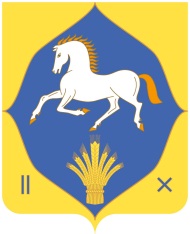 АДМИНИСТРАЦИЯСЕЛЬСКОГО ПОСЕЛЕНИЯ
ЯРКЕЕВСКИЙ СЕЛЬСОВЕТМУНИЦИПАЛЬНОГО РАЙОНА ИЛИШЕВСКИЙ РАЙОН РЕСПУБЛИКИ БАШКОРТОСТАН(Яркеевский сельсовет Илишевского района Республики Башкортостан)АДМИНИСТРАЦИЯСЕЛЬСКОГО ПОСЕЛЕНИЯ
ЯРКЕЕВСКИЙ СЕЛЬСОВЕТМУНИЦИПАЛЬНОГО РАЙОНА ИЛИШЕВСКИЙ РАЙОН РЕСПУБЛИКИ БАШКОРТОСТАН(Яркеевский сельсовет Илишевского района Республики Башкортостан)КАРАРКАРАРКАРАРПОСТАНОВЛЕНИЕПОСТАНОВЛЕНИЕ«06» октябрь 2020 й.«06» октябрь 2020 й.«06» октябрь 2020 й.№100№100«06» октября 2020 г.«06» октября 2020 г.____________________________________________________________________________________________________________________________________________________________________________________________________________________________________________________________________________________________________________________________________________________________________________________________________________________________________________________________________________________________________________________________________________________________________________________________________________________________________________________________________________________________________________________________________________________________________________________________________________________________________________________________________________________________________________________________________________________________________________________________________________________________________________________________________________________________________________________________________________________________________________________________________________________________________________________________________________________________________________________________________________________________________________________________________________________________(полное наименование главного распорядителя средств бюджета поселения, главного администратора источников финансирования дефицита бюджета поселения)1 Бюджетные ассигнования по разделам, подразделам, целевым статьям (муниципальным программам сельского поселения Яркеевский сельсовет и непрограммным направлениям деятельности), подгруппам и элементам видов расходов, группам, статьям и подстатьям операций сектора государственного управления классификации расходов бюджетов(полное наименование главного распорядителя средств бюджета поселения, главного администратора источников финансирования дефицита бюджета поселения)1 Бюджетные ассигнования по разделам, подразделам, целевым статьям (муниципальным программам сельского поселения Яркеевский сельсовет и непрограммным направлениям деятельности), подгруппам и элементам видов расходов, группам, статьям и подстатьям операций сектора государственного управления классификации расходов бюджетов(полное наименование главного распорядителя средств бюджета поселения, главного администратора источников финансирования дефицита бюджета поселения)1 Бюджетные ассигнования по разделам, подразделам, целевым статьям (муниципальным программам сельского поселения Яркеевский сельсовет и непрограммным направлениям деятельности), подгруппам и элементам видов расходов, группам, статьям и подстатьям операций сектора государственного управления классификации расходов бюджетов(полное наименование главного распорядителя средств бюджета поселения, главного администратора источников финансирования дефицита бюджета поселения)1 Бюджетные ассигнования по разделам, подразделам, целевым статьям (муниципальным программам сельского поселения Яркеевский сельсовет и непрограммным направлениям деятельности), подгруппам и элементам видов расходов, группам, статьям и подстатьям операций сектора государственного управления классификации расходов бюджетов(полное наименование главного распорядителя средств бюджета поселения, главного администратора источников финансирования дефицита бюджета поселения)1 Бюджетные ассигнования по разделам, подразделам, целевым статьям (муниципальным программам сельского поселения Яркеевский сельсовет и непрограммным направлениям деятельности), подгруппам и элементам видов расходов, группам, статьям и подстатьям операций сектора государственного управления классификации расходов бюджетов(полное наименование главного распорядителя средств бюджета поселения, главного администратора источников финансирования дефицита бюджета поселения)1 Бюджетные ассигнования по разделам, подразделам, целевым статьям (муниципальным программам сельского поселения Яркеевский сельсовет и непрограммным направлениям деятельности), подгруппам и элементам видов расходов, группам, статьям и подстатьям операций сектора государственного управления классификации расходов бюджетов(полное наименование главного распорядителя средств бюджета поселения, главного администратора источников финансирования дефицита бюджета поселения)1 Бюджетные ассигнования по разделам, подразделам, целевым статьям (муниципальным программам сельского поселения Яркеевский сельсовет и непрограммным направлениям деятельности), подгруппам и элементам видов расходов, группам, статьям и подстатьям операций сектора государственного управления классификации расходов бюджетов(полное наименование главного распорядителя средств бюджета поселения, главного администратора источников финансирования дефицита бюджета поселения)1 Бюджетные ассигнования по разделам, подразделам, целевым статьям (муниципальным программам сельского поселения Яркеевский сельсовет и непрограммным направлениям деятельности), подгруппам и элементам видов расходов, группам, статьям и подстатьям операций сектора государственного управления классификации расходов бюджетов(полное наименование главного распорядителя средств бюджета поселения, главного администратора источников финансирования дефицита бюджета поселения)1 Бюджетные ассигнования по разделам, подразделам, целевым статьям (муниципальным программам сельского поселения Яркеевский сельсовет и непрограммным направлениям деятельности), подгруппам и элементам видов расходов, группам, статьям и подстатьям операций сектора государственного управления классификации расходов бюджетов(полное наименование главного распорядителя средств бюджета поселения, главного администратора источников финансирования дефицита бюджета поселения)1 Бюджетные ассигнования по разделам, подразделам, целевым статьям (муниципальным программам сельского поселения Яркеевский сельсовет и непрограммным направлениям деятельности), подгруппам и элементам видов расходов, группам, статьям и подстатьям операций сектора государственного управления классификации расходов бюджетов(полное наименование главного распорядителя средств бюджета поселения, главного администратора источников финансирования дефицита бюджета поселения)1 Бюджетные ассигнования по разделам, подразделам, целевым статьям (муниципальным программам сельского поселения Яркеевский сельсовет и непрограммным направлениям деятельности), подгруппам и элементам видов расходов, группам, статьям и подстатьям операций сектора государственного управления классификации расходов бюджетов(полное наименование главного распорядителя средств бюджета поселения, главного администратора источников финансирования дефицита бюджета поселения)1 Бюджетные ассигнования по разделам, подразделам, целевым статьям (муниципальным программам сельского поселения Яркеевский сельсовет и непрограммным направлениям деятельности), подгруппам и элементам видов расходов, группам, статьям и подстатьям операций сектора государственного управления классификации расходов бюджетовна _____ год и плановый период(текущий год)на _____ год и плановый период(текущий год)на _____ год и плановый период(текущий год)на _____ год и плановый период(текущий год)на _____ год и плановый период(текущий год)на _____ год и плановый период(текущий год)на _____ год и плановый период(текущий год)на _____ год и плановый период(текущий год)на _____ год и плановый период(текущий год)на _____ год и плановый период(текущий год)на _____ год и плановый период(текущий год)на _____ год и плановый период(текущий год)Единица измерения:Единица измерения:Единица измерения:Единица измерения:(рублей)(рублей)Наименование ГРБС /подведомственных получателей/ расходовВедРаздЦСтЦСтЦСтРасхКОСГУКОСГУДополнительная классификацияДополнительная классификацияСумма на _____ годСумма на _____ годСумма на_____ годСумма на_____ годСумма на_____ годИтого по ГРБС/получателюИтого по разделуИтого по подразделуИтого по целевой статье (муниципальной программе Сельского поселения Яркеевский сельсовет/ непрограммному направлению деятельности)Итого по целевой статье ( муниципальной программы Сельского поселения Яркеевский сельсовет / мероприятиям, не вошедшим в подпрограммы муниципальной программы сельского поселения)Итого по целевой статье расходов (группе направления расходов)Итого по целевой статье расходов (направлению расходования средств бюджета поселения)Итого по виду расходов (подгруппе вида расходов)Итого по виду расходов (элементу вида расходов)ВСЕГО РАСХОДОВНаименование ГАИФД/подведомственных администраторов/ групп, подгрупп, статей, видов, операций сектора государственного управления источников финансирования дефицита бюджета поселенияКод классификации источников финансирования дефицитов бюджетовОбъем бюджетных ассигнованийВсего источниковНаименование ГАИФД/подведомственных администраторов/ групп, подгрупп, статей, видов, операций сектора государственного управления источников финансирования дефицита бюджета поселенияКод классификации источников финансирования дефицитов бюджетовОбъем бюджетных ассигнованийВсего источников(полное наименование главного распорядителя средств бюджета поселения)на _____ год (текущий год)(полное наименование главного распорядителя средств бюджета поселения)на _____ год (текущий год)(полное наименование главного распорядителя средств бюджета поселения)на _____ год (текущий год)(полное наименование главного распорядителя средств бюджета поселения)на _____ год (текущий год)(полное наименование главного распорядителя средств бюджета поселения)на _____ год (текущий год)(полное наименование главного распорядителя средств бюджета поселения)на _____ год (текущий год)(полное наименование главного распорядителя средств бюджета поселения)на _____ год (текущий год)Код ГРБС (полное наименование главного распорядителя средств бюджета поселения)на _____ год (текущий год)(полное наименование главного распорядителя средств бюджета поселения)на _____ год (текущий год)(полное наименование главного распорядителя средств бюджета поселения)на _____ год (текущий год)(полное наименование главного распорядителя средств бюджета поселения)на _____ год (текущий год)(полное наименование главного распорядителя средств бюджета поселения)на _____ год (текущий год)(полное наименование главного распорядителя средств бюджета поселения)на _____ год (текущий год)(полное наименование главного распорядителя средств бюджета поселения)на _____ год (текущий год)Единица измерения: рублейНаименование ГРБС/ подведомственных получателей/ расходовРзПРзЦСРВРОСГУДополнительнаяклассификацияОбъём лимитов бюджетных обязательств Наименование ГРБС/ подведомственных получателей/ расходовРзПРзЦСРВРОСГУДополнительнаяклассификацияОбъём лимитов бюджетных обязательств Итого по ГРБС/получателюИтого по разделуИтого по подразделуИтого по целевой статье (муниципальной программе сельского поселения Яркеевский сельсовет муниципального района Илишевский район Республики Башкортостан / непрограммному направлению деятельности)Итого по целевой статье муниципальной программы сельского поселения Яркеевский сельсовет муниципального района Илишевский район Республики Башкортостан / мероприятиям, не вошедшим в подпрограммы муниципальной программы сельского поселения Яркеевский сельсовет муниципального района Илишевский район Республики Башкортостан)Итого по целевой статье расходов (группе направления расходов)Итого по целевой статье расходов (направлению расходования средств бюджета поселения)Итого по виду расходов (подгруппе вида расходов)Итого по виду расходов (элементу вида расходов)ВСЕГО РАСХОДОВна плановый период _____ и _____ годовна плановый период _____ и _____ годовна плановый период _____ и _____ годовна плановый период _____ и _____ годовна плановый период _____ и _____ годовна плановый период _____ и _____ годовна плановый период _____ и _____ годовна плановый период _____ и _____ годовна плановый период _____ и _____ годовЕдиница измерения:( рублей)Наименование ГРБС/подведомственных получателей/ расходовРзПРзЦСРВРОСГУДополнительная классификацияОбъем лимитов бюджетных обязательствОбъем лимитов бюджетных обязательствНаименование ГРБС/подведомственных получателей/ расходовРзПРзЦСРВРОСГУДополнительная классификацияна____ годна____ годИтого по ГРБС / получателюИтого по разделуИтого по подразделуИтого по целевой статье (муниципальной программы сельского поселения Яркеевский сельсовет муниципального района Илишевский район Республики Башкортостан / непрограммному направлению деятельности)Итого по целевой статье (муниципальной программы сельского поселения Яркеевский сельсовет муниципального района Илишевский район Республики Башкортостан / мероприятиям, не вошедшим в подпрограммы муниципальной программы поселения)Итого по целевой статье расходов(группе направления расходов)Итого по целевой статье расходов (направлению расходования средств бюджета поселения)Итого по виду расходов (подгруппе вида расходов)Итого по виду расходов (элементу вида расходов)ВСЕГО РАСХОДОВПолучателю средств бюджета муниципального района ________________________________________________________________ (полное наименование получателя средств бюджета поселения)на _____ год (текущий год)Получателю средств бюджета муниципального района ________________________________________________________________ (полное наименование получателя средств бюджета поселения)на _____ год (текущий год)Получателю средств бюджета муниципального района ________________________________________________________________ (полное наименование получателя средств бюджета поселения)на _____ год (текущий год)Получателю средств бюджета муниципального района ________________________________________________________________ (полное наименование получателя средств бюджета поселения)на _____ год (текущий год)Получателю средств бюджета муниципального района ________________________________________________________________ (полное наименование получателя средств бюджета поселения)на _____ год (текущий год)Получателю средств бюджета муниципального района ________________________________________________________________ (полное наименование получателя средств бюджета поселения)на _____ год (текущий год)Получателю средств бюджета муниципального района ________________________________________________________________ (полное наименование получателя средств бюджета поселения)на _____ год (текущий год)Единица измерения:               рублей              рублейНаименование расходовРзПРзЦСРВРОСГУОбъем бюджетных ассигнований Итого по разделуИтого по подразделуИтого по целевой статье (муниципальной программе сельского поселения Яркеевский сельсовет муниципального района Илишевский район Республики Башкортостан/ непрограммному направлению деятельности)Итого по целевой статье (подпрограмме муниципальной программы сельского поселения Яркеевский сельсовет муниципального района Илишевский район Республики Башкортостан / мероприятиям, не вошедшим в подпрограммы муниципальной программы сельского поселения Яркеевский сельсовет муниципального района Илишевский район Республики Башкортостан)Итого по целевой статье расходов (группе направления расходов)Итого по целевой статье расходов (направлению расходования средств бюджета поселения)Итого по виду расходов (подгруппе вида расходов)Итого по виду расходов (элементу вида расходов)ВСЕГО РАСХОДОВЕдиница измерения:  рублей рублейНаименование расходовРзПРзЦСРВРОСГУДополнительная классификацияОбъем бюджетных ассигнованийОбъем бюджетных ассигнованийНаименование расходовРзПРзЦСРВРОСГУДополнительная классификацияна ____ годна ____ годИтого по разделуИтого по подразделуИтого по целевой статье (муниципальной программе Сельского поселения Яркеевский сельсовет/ непрограммному направлению деятельности)Итого по целевой статье (подпрограмме муниципальной программы Сельского поселения Яркеевский сельсовет/ мероприятиям не вошедшим в подпрограммы государственной программы Сельского поселения Яркеевский сельсовет)Итого по целевой статье расходов 9группе направления расходов)Итого по целевой статье расходов (направлению расходования средств бюджета поселения)Итого по виду расходов (подгруппе вида расходов)Итого по виду расходов (элементу вида расходов)ВСЕГО РАСХОДОВАдминистратору  источников финансирования дефицита бюджета поселения ________________________________________________________________ (полное наименование администратора  источников финансирования дефицита бюджета поселения)на _____ год (текущий год)Администратору  источников финансирования дефицита бюджета поселения ________________________________________________________________ (полное наименование администратора  источников финансирования дефицита бюджета поселения)на _____ год (текущий год)Администратору  источников финансирования дефицита бюджета поселения ________________________________________________________________ (полное наименование администратора  источников финансирования дефицита бюджета поселения)на _____ год (текущий год)Единица измерения: рублейЕдиница измерения: рублейЕдиница измерения: рублейНаименование групп, подгрупп, статей, видов, операций сектора государственного управления источников финансирования дефицитов бюджетовКод классификации источников финансирования дефицитов бюджетовОбъем бюджетных ассигнований всего источниковЕдиница измерения: Единица измерения:  рублей рублейНаименование групп, подгрупп, статей, видов, операций сектора государственного управления источников финансирования дефицитов бюджетовКод классификации источников финансирования дефицитов бюджетовОбъем бюджетных ассигнованийОбъем бюджетных ассигнованийНаименование групп, подгрупп, статей, видов, операций сектора государственного управления источников финансирования дефицитов бюджетовКод классификации источников финансирования дефицитов бюджетовна ____ годна ____ годвсего источниковПолучателю средств бюджета поселения _______________________________________________________________Получателю средств бюджета поселения _______________________________________________________________Получателю средств бюджета поселения _______________________________________________________________Получателю средств бюджета поселения _______________________________________________________________Получателю средств бюджета поселения _______________________________________________________________Получателю средств бюджета поселения _______________________________________________________________Получателю средств бюджета поселения _______________________________________________________________Получателю средств бюджета поселения _______________________________________________________________Получателю средств бюджета поселения _______________________________________________________________                                           (полное наименование получателя средств бюджета поселения)на _____ год (текущий год)                                           (полное наименование получателя средств бюджета поселения)на _____ год (текущий год)                                           (полное наименование получателя средств бюджета поселения)на _____ год (текущий год)                                           (полное наименование получателя средств бюджета поселения)на _____ год (текущий год)                                           (полное наименование получателя средств бюджета поселения)на _____ год (текущий год)                                           (полное наименование получателя средств бюджета поселения)на _____ год (текущий год)                                           (полное наименование получателя средств бюджета поселения)на _____ год (текущий год)                                           (полное наименование получателя средств бюджета поселения)на _____ год (текущий год)Единица измерениярублейНаименование расходовРзПРзЦСРВРОСГУДополнительная классификацияОбъём лимитов бюджетных обязательств Наименование расходовРзПРзЦСРВРОСГУДополнительная классификацияОбъём лимитов бюджетных обязательств Итого по разделуИтого по подразделуИтого по целевой статье (муниципальной программе сельского поселения Яркеевский сельсовет муниципального района Илишевский район Республики Башкортостан / непрограммному направлению деятельности)Итого по целевой статье (подпрограмме муниципальной программы сельского поселения Яркеевский сельсовет муниципального района Илишевский район Республики Башкортостан / мероприятиям, не вошедшим в подпрограммы муниципальной программы сельского поселения Яркеевский сельсовет муниципального района Илишевский район Республики Башкортостан)Итого по целевой статье расходов (группе направления расходов)Итого по целевой статье расходов (направлению расходования средств бюджета поселения)Итого по виду расходов (подгруппе вида расходов)Итого по виду расходов (элементу вида расходов)ВСЕГО РАСХОДОВЕдиница измерения:  рублей рублейНаименование расходовРзПРзЦСРВРОСГУДополнительная классификацияОбъем лимитов бюджетных обязательствОбъем лимитов бюджетных обязательствНаименование расходовРзПРзЦСРВРОСГУДополнительная классификацияна ____ годна ____ годИтого по разделуИтого по подразделуИтого по целевой статье (муниципальной программе сельского поселения Яркеевский сельсовет муниципального района Илишевский район Республики Башкортостан / непрограммному направлению деятельности)Итого по целевой статье (подпрограмме муниципальной программы сельского поселения Яркеевский сельсовет муниципального района Илишевский район Республики Башкортостан / мероприятиям, не вошедшим в подпрограммы муниципальной программы сельского поселения Яркеевский сельсовет муниципального района Илишевский район Республики Башкортостан)Итого по целевой статье расходов (группе направления расходов)Итого по целевой статье расходов (направлению расходования средств бюджета поселения)Итого по виду расходов (подгруппе вида расходов)Итого по виду расходов (элементу вида расходов)ВСЕГО РАСХОДОВОснование внесения изменений ______________________________________________________________________________Наименование ГРБС/подведомственных получателей/ расходовРзПРзЦСРВРОСГУДополнительная классификацияСумма изменений (+, -)Итого по ГРБС/получателюИтого по разделуИтого по подразделуИтого по целевой статье (муниципальной программе сельского поселения Яркеевский сельсовет муниципального района Илишевский район Республики Башкортостан / непрограммному направлению деятельности)Итого по целевой статье (подпрограмме муниципальной программы сельского поселения Яркеевский сельсовет муниципального района Илишевский район Республики Башкортостан / мероприятиям, не вошедшим в подпрограммы муниципальной программы Сельского поселения Яркеевский сельсовет)Итого по целевой статье расходов (группе направления расходов)Итого по целевой статье расходов (направлению расходования средств бюджета поселения)Итого по виду расходов (подгруппе вида расходов)Итого по виду расходов (элементу вида расходов)ВСЕГО РАСХОДОВПолучателю средств бюджета поселения ____________________________________________________________________________ (полное наименование получателя средств бюджета поселения)Получателю средств бюджета поселения ____________________________________________________________________________ (полное наименование получателя средств бюджета поселения)Получателю средств бюджета поселения ____________________________________________________________________________ (полное наименование получателя средств бюджета поселения)Получателю средств бюджета поселения ____________________________________________________________________________ (полное наименование получателя средств бюджета поселения)Получателю средств бюджета поселения ____________________________________________________________________________ (полное наименование получателя средств бюджета поселения)Получателю средств бюджета поселения ____________________________________________________________________________ (полное наименование получателя средств бюджета поселения)Получателю средств бюджета поселения ____________________________________________________________________________ (полное наименование получателя средств бюджета поселения)Основание внесения изменений __________________________________________________________________________________________________Основание внесения изменений __________________________________________________________________________________________________Основание внесения изменений __________________________________________________________________________________________________Основание внесения изменений __________________________________________________________________________________________________Основание внесения изменений __________________________________________________________________________________________________Основание внесения изменений __________________________________________________________________________________________________Основание внесения изменений __________________________________________________________________________________________________Единица измерения:  рублейНаименование расходовРзПРзЦСРВРОСГУ*Сумма изменений (+, -)Итого по разделуИтого по подразделуИтого по целевой статье (муниципальной программе сельского поселения Яркеевский сельсовет муниципального района Илишевский район Республики Башкортостан / непрограммному направлению деятельности)Итого по целевой статье (подпрограмме муниципальной программы сельского поселения Яркеевский сельсовет муниципального района Илишевский район Республики Башкортостан / мероприятиям, не вошедшим а подпрограммы муниципальной программы сельского поселения Яркеевский сельсовет муниципального района Илишевский район Республики Башкортостан)Итого по целевой статье расходов (группе направления расходов)Итого по целевой статье расходов (направлению расходования средств бюджета поселения)Итого по виду расходов (подгруппе вида расходов)Итого по виду расходов (элементу вида расходов)ВСЕГО РАСХОДОВЕдиница измерения:рублейНаименование ГРБС/подведомственных получателей/ расходовРзПРзЦСРВРОСГУСумма изменений (+, -)Итого по ГРБС/получателюИтого по разделуИтого по подразделуИтого по целевой статье (муниципальной программе сельского поселения Яркеевский сельсовет муниципального района Илишевский район Республики Башкортостан / непрограммному направлению деятельности)Итого по целевой статье (подпрограмме муниципальной программы сельского поселения Яркеевский сельсовет муниципального района Илишевский район Республики Башкортостан / мероприятиям, не вошедшим в подпрограммы муниципальной программы сельского поселения Яркеевский сельсовет муниципального района Илишевский район Республики Башкортостан)Итого по целевой статье расходов (группе направления расходов)Итого по целевой статье расходов (направлению расходования средств бюджета поселения)Итого по виду расходов (подгруппе вида расходов)Итого по виду расходов (элементу вида расходов)ВСЕГО РАСХОДОВОснование внесения изменений __________________________________________________________________________________________________Наименование ГАИФД/ подведомственных администраторов/ групп, подгрупп, статей, видов, операций сектора государственного управления источников финансирования дефицитов бюджетовКод классификации источников финансирования дефицитов бюджетовКод классификации источников финансирования дефицитов бюджетовСумма изменений (+, -)Сумма изменений (+, -)всего источниковвсего источниковАдминистратору источников финансирования дефицита бюджета поселения ______________________________________________________________________ (полное наименование администратора источников финансирования дефицита бюджета поселения)Администратору источников финансирования дефицита бюджета поселения ______________________________________________________________________ (полное наименование администратора источников финансирования дефицита бюджета поселения)Администратору источников финансирования дефицита бюджета поселения ______________________________________________________________________ (полное наименование администратора источников финансирования дефицита бюджета поселения)Администратору источников финансирования дефицита бюджета поселения ______________________________________________________________________ (полное наименование администратора источников финансирования дефицита бюджета поселения)Администратору источников финансирования дефицита бюджета поселения ______________________________________________________________________ (полное наименование администратора источников финансирования дефицита бюджета поселения)Администратору источников финансирования дефицита бюджета поселения ______________________________________________________________________ (полное наименование администратора источников финансирования дефицита бюджета поселения)Администратору источников финансирования дефицита бюджета поселения ______________________________________________________________________ (полное наименование администратора источников финансирования дефицита бюджета поселения)Основание внесения изменений __________________________________________________________________________________________________Основание внесения изменений __________________________________________________________________________________________________Основание внесения изменений __________________________________________________________________________________________________Основание внесения изменений __________________________________________________________________________________________________Основание внесения изменений __________________________________________________________________________________________________Основание внесения изменений __________________________________________________________________________________________________Основание внесения изменений __________________________________________________________________________________________________Единица измерения:  рублейНаименование групп, подгрупп, статей, видов, операций сектора государственного управления источников финансирования дефицитов бюджетовКод классификации источников финансирования дефицитов бюджетовКод классификации источников финансирования дефицитов бюджетовКод классификации источников финансирования дефицитов бюджетовКод классификации источников финансирования дефицитов бюджетовКод классификации источников финансирования дефицитов бюджетовСумма изменений (+, -)всего источниковОснование внесения изменений ______________________________________________________________________________Наименование ГРБС/подведомственных получателей/ расходовРзПРзЦСРВРОСГУДополнительная классификацияСумма изменений (+, -)Итого по ГРБС/получателюИтого по разделуИтого по подразделуИтого по целевой статье (муниципальной программе сельского поселения Яркеевский сельсовет муниципального района Илишевский район Республики Башкортостан / непрограммному направлению деятельности)Итого по целевой статье (подпрограмме муниципальной программы сельского поселения Яркеевский сельсовет муниципального района Илишевский район Республики Башкортостан / мероприятиям, не вошедшим в подпрограммы муниципальной программы сельского поселения Яркеевский сельсовет муниципального района Илишевский район Республики Башкортостан)Итого по целевой статье расходов (группе направления расходов)Итого по целевой статье расходов (направлению расходования средств бюджета поселения)Итого по виду расходов (подгруппе вида расходов)Итого по виду расходов (элементу вида расходов)ВСЕГО РАСХОДОВПолучателю средств бюджета поселения _______________________________________________________________________________________________________________(полное наименование получателя средств бюджета поселения)Получателю средств бюджета поселения _______________________________________________________________________________________________________________(полное наименование получателя средств бюджета поселения)Получателю средств бюджета поселения _______________________________________________________________________________________________________________(полное наименование получателя средств бюджета поселения)Получателю средств бюджета поселения _______________________________________________________________________________________________________________(полное наименование получателя средств бюджета поселения)Получателю средств бюджета поселения _______________________________________________________________________________________________________________(полное наименование получателя средств бюджета поселения)Получателю средств бюджета поселения _______________________________________________________________________________________________________________(полное наименование получателя средств бюджета поселения)Получателю средств бюджета поселения _______________________________________________________________________________________________________________(полное наименование получателя средств бюджета поселения)Получателю средств бюджета поселения _______________________________________________________________________________________________________________(полное наименование получателя средств бюджета поселения)Основание внесения изменений __________________________________________________________________________________________________________________Основание внесения изменений __________________________________________________________________________________________________________________Основание внесения изменений __________________________________________________________________________________________________________________Основание внесения изменений __________________________________________________________________________________________________________________Основание внесения изменений __________________________________________________________________________________________________________________Основание внесения изменений __________________________________________________________________________________________________________________Основание внесения изменений __________________________________________________________________________________________________________________Основание внесения изменений __________________________________________________________________________________________________________________Единица измерения: Единица измерения:  рублейНаименование расходовНаименование расходовРзПРзЦСРВРОСГУДополнительная классификацияСумма изменений (+, -)Итого по разделуИтого по разделуИтого по подразделуИтого по подразделуИтого по целевой статье (муниципальной программе сельского поселения Яркеевский сельсовет муниципального района Илишевский район Республики Башкортостан / непрограммному направлению деятельности)Итого по целевой статье (муниципальной программе сельского поселения Яркеевский сельсовет муниципального района Илишевский район Республики Башкортостан / непрограммному направлению деятельности)Итого по целевой статье (подпрограмме муниципальной программы сельского поселения Яркеевский сельсовет муниципального района Илишевский район Республики Башкортостан / мероприятиям, не вошедшим в подпрограммы муниципальной программы сельского поселения Яркеевский сельсовет муниципального района Илишевский район Республики Башкортостан)Итого по целевой статье (подпрограмме муниципальной программы сельского поселения Яркеевский сельсовет муниципального района Илишевский район Республики Башкортостан / мероприятиям, не вошедшим в подпрограммы муниципальной программы сельского поселения Яркеевский сельсовет муниципального района Илишевский район Республики Башкортостан)Итого по целевой статье расходов (группе направления расходов)Итого по целевой статье расходов (группе направления расходов)Итого по целевой статье расходов (направлению расходования средств бюджета поселения)Итого по целевой статье расходов (направлению расходования средств бюджета поселения)Итого по виду расходов (подгруппе вида расходов)Итого по виду расходов (подгруппе вида расходов)Итого по виду расходов (элементу вида расходов)Итого по виду расходов (элементу вида расходов)ВСЕГО РАСХОДОВВСЕГО РАСХОДОВ